DOĞU AKDENİZ ÜNİVERSİTESİBİLGİSAYAR MÜHENDİSLİĞİ DEPARTMANIBLGM 224 SAYISAL MANTIK SİSTEMLERİDENEYSEL ÇALIŞMA #4 VeriLog HDL’de SAYAÇLARHedefler:Bu laboratuvar çalışmasında, Sayaçların tasarımı üzerine mimari ve davranışsal tanımlardan deneysel bir çalışma yapılması amaçlanmaktadır. Mimari tanım, geleneksel tasarım prosedürü ile tasarlanmış devrelerin hem şematik hem de yazılım uygulamasını kapsar. Davranış açıklamaları, durum geçiş diyagramlarını kullanarak uygulamayı kapsar.Önemli Not: Proje dosyalarında bileşenlerin çoklu kullanımı nedeniyle meydana gelebilecek derleme hatalarını önlemek için, aşağıdaki deneysel görevlerin her biri için (her bir aşamada), yeni bir proje açılması gerekmektedir. Aşama 1: ŞemaAşağıdaki tabloda belirtilen S1 ve S0 girişleri tarafından kontrol edilen aşağıdaki çok fonksiyonlu sayacı tasarlamak istediğimizi varsayalım:Bu çok işlevli sayacın devre şeması aşağıda verilmiştir. Bu çok işlevli sayacın devresini çizin, VeriLog HDL ortamında derleyin ve simüle edin ve çalışma modunu doğrulayın. Farklı fonksiyon modlarını kolayca gözlemlemek için uygun dalga formlarını ayarlayın ve uygulayın.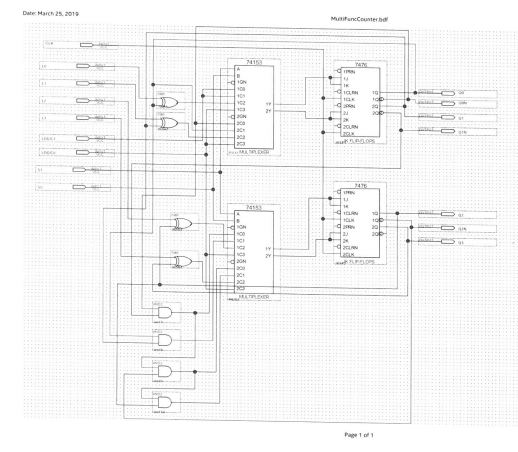 Aşama 2: Verilog HDL'de Çok İşlevli Sayacın Mimari Tasarımının UygulanmasıAşağıdaki çok işlevli sayaç tasarımının mimari VeriLog kodunu Quartus Lite programına girin. Doğruluğunu görmek için kodunuzu derleyin ve simüle edin./* S1 ve S0 kontrol girişleri tarafından kontrol edilen çok işlevli sayaç:	S1  		S0		İşlem Modu	0		0		İleri Sayım	0		1		Geri Sayım	1		0		Parallel Yükleme	1		1		Değişiklik Yok */module MultiFuncCounter_Arch (CLK,Clear,S,PL,Q);	input CLK, Clear;	input [1:0] S;	input [3:0] PL; 		// Paralel Load	output reg [3:0]Q; 	// Sayaç Çıktısı	wire [3:0] W;	wire [3:0] QT;	MUX_4_1 m1(W[0],S[1],S[0],I31,I21,I11,I01);	MUX_4_1 m2(W[1],S[1],S[0],I32,I22,I12,I02);	MUX_4_1 m3(W[2],S[1],S[0],I33,I23,I13,I03);	MUX_4_1 m4(W[3],S[1],S[0],I34,I24,I14,I04);	T_FF t1(QT[0],W[0],CLK,Clear);	T_FF t2(QT[1],W[1],CLK,Clear);	T_FF t3(QT[2],W[2],CLK,Clear);	T_FF t4(QT[3],W[3],CLK,Clear);	assign		I31=1'b0,		I21=QT[0]^PL[0],		I11=1'b1,		I01=1'b1,		I32=1'b0,		I22=QT[1]^PL[1],		I12=QT[0],		I02=~QT[0],		I33=1'b0,		I23=QT[2]^PL[2],		I13=QT[1]&QT[0],		I03=~QT[1] & ~QT[0],		I34=1'b0,		I24=QT[3]^PL[3],		I14=QT[2]&QT[1]&QT[0],		I04=~QT[2] & ~QT[1] & ~QT[0];	always		Q <= QT;endmodulemodule MUX_4_1(Y,S1,S0,I3,I2,I1,I0);	input S1,S0,I3,I2,I1,I0;	output reg Y;	always @(S1,S0,I3,I2,I1,I0)	begin		if (S1==0 & S0==0)			Y=I0;		else if (S1==0 & S0==1)			Y=I1;		else if (S1==1 & S0==0)			Y=I2;		else if (S1==1 & S0==1)			Y=I3;	endendmodulemodule T_FF(QT,T,CLK,CLR);	input T,CLK,CLR;	output reg QT;	always @(posedge CLK)		if (CLR == 1'b1)			QT<= 1'b0;		else			QT<= T^QT;endmoduleÖDEV #4 : (Çok İşlevli Sayacın Davranışsal Tasarımı) Yukarıda tarif edilen çok işlevli sayacın davranışsal VeriLog kodu aşağıda verilmiştir:/* VeriLog HDL'deki çok işlevli bir sayacın davranışsal açıklaması	s1 s0 =00 	İleri Sayım	S1 S0 =01	Geri Sayım	S1 S0 =10 	Paralel Yükleme	S1 S0 =11 	Değişiklik Yok*/module MultiFunctCounter_Behav(CLK,Clear,S,PL,Q);	input CLK, Clear;	input [1:0] S;	input [3:0] PL; 		// Parallel load	output reg [3:0]Q; 	// Counter outputs	reg[3:0] QT;always @(posedge CLK) begin	if (Clear == 1)		QT <= 4'b0000;	else if (S[1]==0 & S[0]==0)   // Count up		QT <= QT+1;	else if (S[1]==0 & S[0]==1)   // Count down		QT <= QT-1;	else if (S[1]==1 & S[0]==0) 	// Parallel load	begin		QT[3] <= PL[3]; QT[2] <= PL[2];		QT[1] <= PL[1]; QT[0] <= PL[0];	end	else if (S[1]==1 & S[0]==1)	begin		QT=QT;	endendalways	Q <= QT;EndmoduleYukarıda verilen davranış kodunu modifiye ederek aşağıda davranışları belirtilen 4 bitlik çok işlevli bir sayaç tasarlayın:Enable	S1   	S0 		İşlem Modu0	  	x      	x             	Değişiklik Yok1	 	0	0		Tümleyen1		0	1		İki ileri sayım 1		1 	0		İki geri sayım1		1 	1		Sola kaydırÖdev beşindi laboratuvar çalışmasının başında teslim edilmelidir.Hazırlayan: Doç. Dr. Adnan ACANMode ControlMode ControlYazmaç İşlemiS1S0Yazmaç İşlemi00İleri Sayım01Geri Sayım10Paralel Yükleme11Değişiklik yok